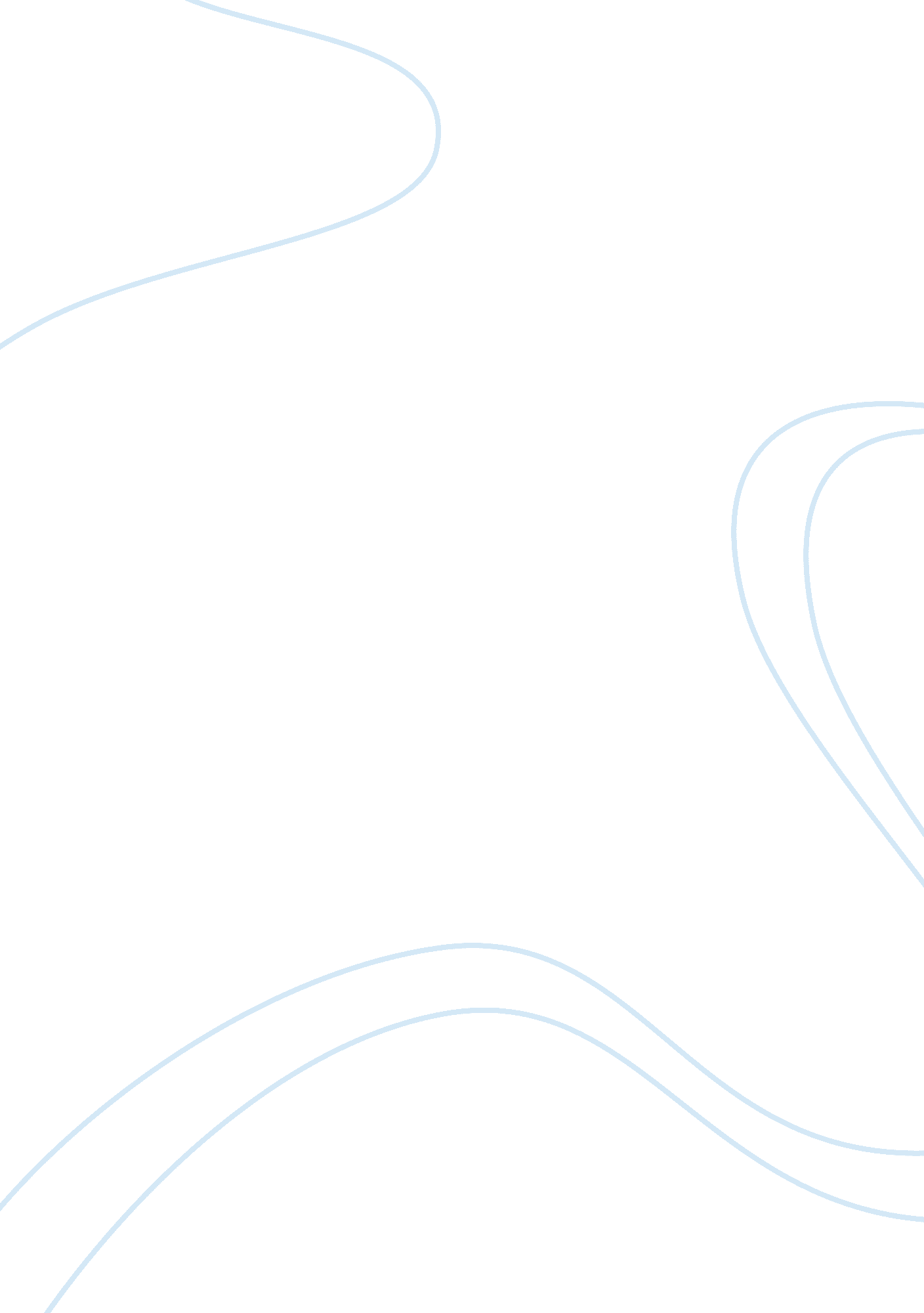 Logistic management 3Business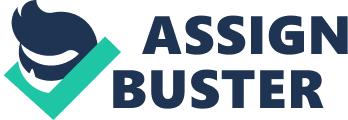 Logistic Management Task: Logistic Management Definition Lean Six Sigma (LSS) is a management strategy that combines conceptsof Lean management and Motorola’s Six Sigma (MSS). The system seeks to distinguish and eliminate defects in the production process. Therefore, LSS provides a scheme of accelerating decision-making in an organization by minimizing production inefficiencies while developing product quality (Cole, 2011). The model evaluates the value of goods from a customer’s background and seeks to examine the requirments of all cost related with product development. 
Application of LSS concepts in production 
Mainly, companies utilize LSS tools to develop their processes and minimize variations. Firstly, companies examine the flow of value throughout the production down to the customer. Then they classify the processes that need improvement by using nonperforming functional metrics. Additionally, they use other elements of the model like the fishbone structure to explain the cause and influence of the people, resources, systems, equipments and the environment on the improvement of their products and services (Cole, 2011). With this knowledge, companies hence focus on costs reduction by optimizing their processes while controlling the production inputs to eliminate defects. Additionally, they focus on error reduction by strengthening and automating procedures for completing the production. Lastly, management of the model entails frequent inspections and auditing to ensure that the scheme maintains high performances (Cole, 2011). 
Just-in time and LSS 
JIT concept facilitates the LSS management scheme by helping the company minimize their in-process inventories. JIT provides a cycle of signals, which informs the production line hence the system is able to identify the appropriate time of initiating each specific stage of production (Cole, 2011). The model uses ordinary indicators mainly the visual signals like the deficiency or presence of a piece that is essential for the production process. 
Reference 
Cole, B. (2011). Lean-six sigma for the public sector: Leveraging continuous process 
improvement to build better governments. Milwaukee, Wis: ASQ Quality Press. 